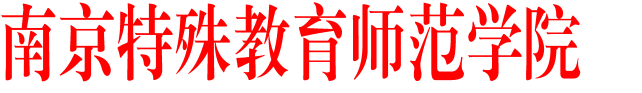 学工〔2022〕8 号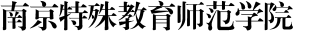 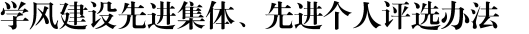 第一章  总  则第一条 为进一步加强学风建设，激发学生学习兴趣和学习热 情，鼓励学生勤奋学习、积极进取，形成良好的学习氛围，充分 发挥先进集体和先进个人在学风建设工作中的示范作用，不断提 高学校人才培养质量，根据学校实际，制订本办法。第二条 本办法适用范围为南京特殊教育师范学院全日制普 通本科生大一、大二、大三年级的全体学生和班级。第三条 评选种类及数量1.优良学风班集体(教学班)：15 个。2.优良学风先进个人： 30 人 。第二章  评选条件第四条 “优秀学风班集体”评选条件：(一)班级学风建设目标明确，制度健全，措施得力。     1.学风建设工作有目标、有计划、有总结；每学期至少组织两次班级学风建设主题活动；2.班级学生每次上课及集体活动出勤率高，无故旷课、迟到、 早退现象少，考勤记录及时准确， 无弄虚作假现象；3.积极组织开展班级学习竞赛、学习兴趣小组等活动； 积极组 织参加院级及以上学科竞赛、科技创新、社会实践等活动，在院 级及以上组织的各项活动中表现良好，成绩突出；4.加强文明寝室建设，积极营造优良寝室文化；      5.班主任工作认真负责， 积极推动开展学风建设工作。(二) 班级学风严谨，学生学习目的明确，学习气氛浓厚， 学风建设成效明显，在评比期内以下指标表现优异：1.全班学生课程考试及格率；2.全班学生英语等级考试通过率；3.全班学生计算机等级考试通过率；4.全班学生各类证书考试报考通过率；5.全班文明宿舍率；6.全班学生图书借阅率；7.全班参与评教和教师评学情况。(三)班级重视全面发展，积极创造争先创优的氛围和风气， 学生综合素质有效提升。1.班级学生在校级及以上各类学科和文体竞赛中获奖；      2.班级学生获得校级及以上科研项目立项，或在国家正式学术期刊上发表论文、获得国家专利、软件著作权等；             3.班级学生在社会实践、志愿服务等活动中产生的社会效益和评价。(四) 班级重视纪律教育，凡评比期内有下列情况之一者， 取消其所在班级评比资格：1.班级有学生受到记过及以上处分或受到超过两人次(含)记 过以下违纪处分的；2.班级有学生因旷课受到警告及以上处分的；3.班级有学生发生考试违纪行为的；4.班级有受到纪律处分的其它情况。第五条 “优良学风先进个人”评选条件：1.热爱祖国，拥护党的领导，道德品质优良，具有远大的理想 和正确的世界观、人生观、价值观。2.热爱所学专业， 学习态度端正， 勤奋好学，必修课平均成绩 不低于 85 分，位于班级前30%以内，综合素质测评成绩优良。3.自觉遵守法律法规和学校有关规章制度，无旷课纪录， 无违 纪现象。4.有奉献精神， 乐于助人， 能协助辅导员做好学生教育、管理 及服务工作，重大问题能及时向辅导员汇报。5.在学风建设工作中能起到模范带头作用，所在寝室被评为 “文明宿舍”，积极组织参加各项学习、竞赛和实践活动。在学风 建设中有突出贡献者同等条件下优先考虑。第三章  评比程序及奖励办法第六条 “优秀学风班集体和先进个人”每学期评比一次，一般 按班级申报、学院初评、学校评选的程序进行，即：1.班级申报：各班班委会根据评选办法，认真书写自评报告， 报学院初评。2.学院初评：各学院组织评审小组， 按照评选办法， 组织进行 公开展评活动，并确定推荐参加学校评选的班级和个人，经公示 无异议后将推荐名单及相关材料报送学工处。3.学校评选：  学工处对各学院推荐上报的“优秀学风班集体和 先进个人”进行资格审核，牵头组织公开展示评选活动， 组织校内 专家进行评审，按照综合得分进行排序。经公示无异议后进行表 彰。第七条 奖励办法 。授予“优秀学风班集体”和“优良学风先进 个人”荣誉称号；给予“优秀学风班集体”500 元/班的奖励经费(奖 励经费主要用于班级建设)；给予“优秀学风先进个人”一定的物质 奖励。第四章  附  则第八条 各学院可结合专业特点和学生实际，在本办法基础上 制定实施细则，报学生工作处备案。第九条 本办法自公布之日起开始实施， 由学工处负责解释。学生工作处   2022 年 3 月 15 日